Техническая спецификация для укомплектования металлических шкафовЛот №1.Полка металлическая 100х40, кол-во 8цвет: светло-серыйРазмеры полки : высота – 400 мм, длина – 1000 мм, количество отверстии -20, диаметротверстий - 5мм, толщина листа -0,6-0,8 мм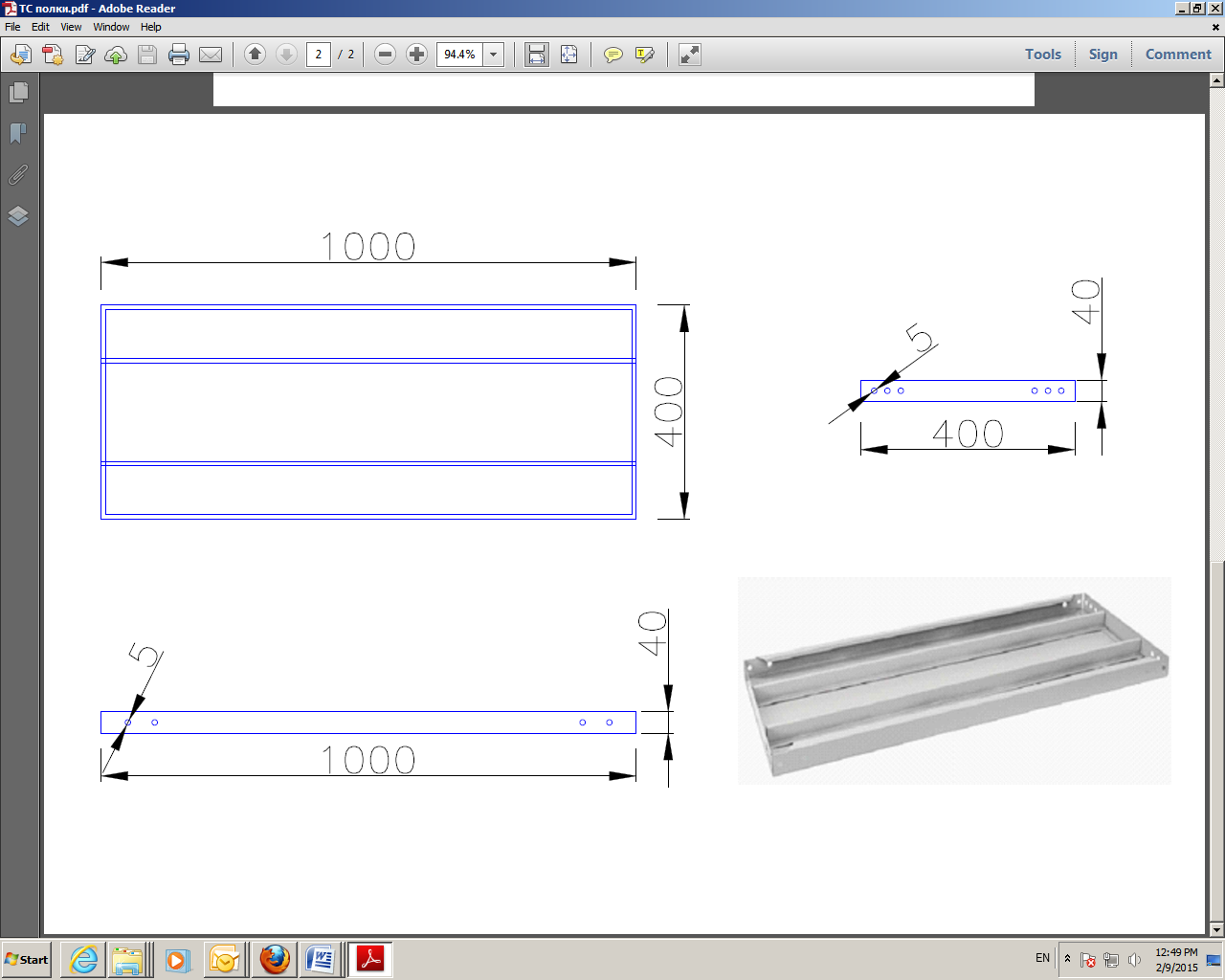 Лот №2.Комплект крепежа к полкам / кол-во 16Размеры крепежа: длина – 75 мм, ширина-75 мм, количество отверстии -3, диаметротверстий - 5мм, толщина листа -0,6-0,8 ммцвет: металлический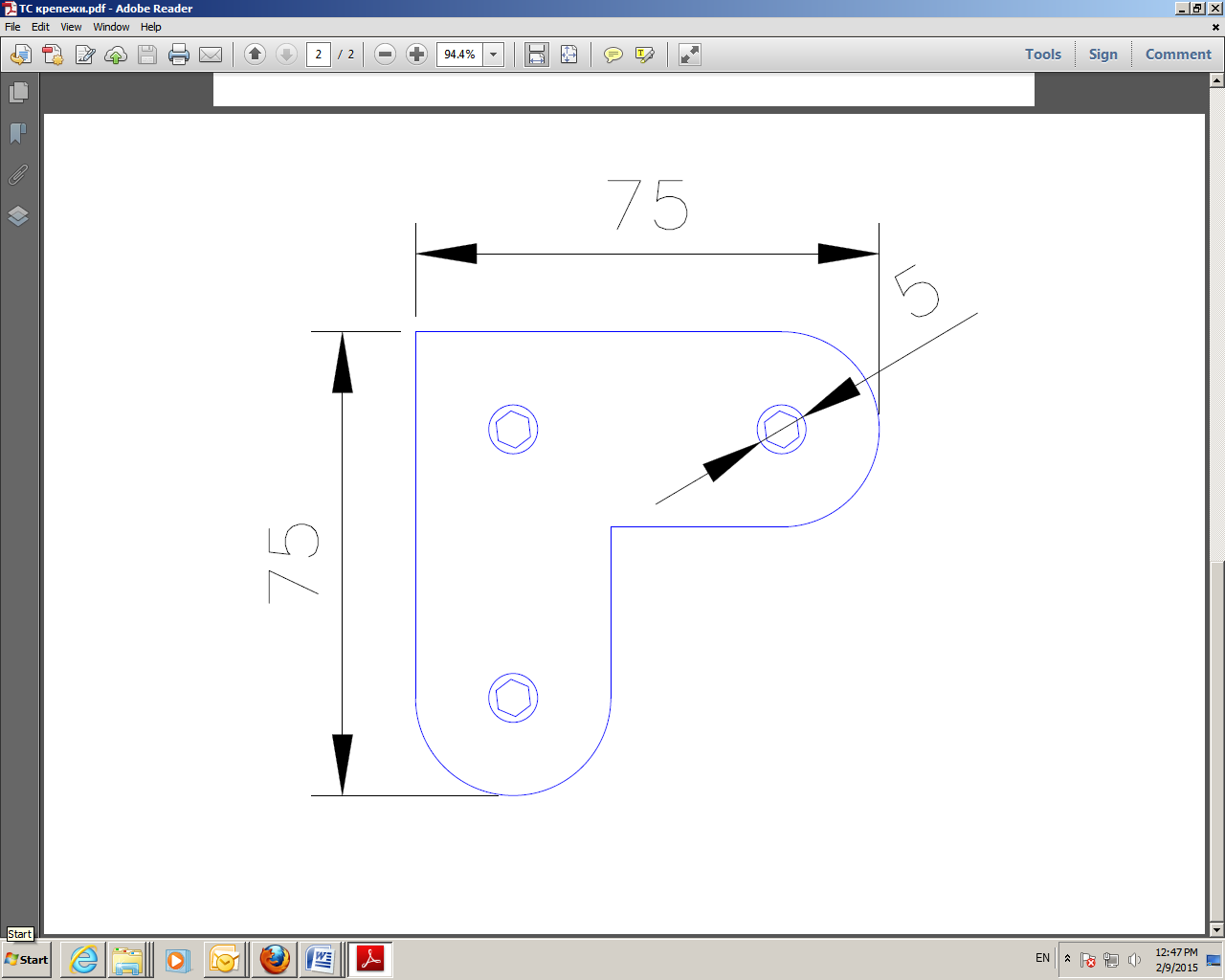 